Бушуйская основная школа- филиал муниципального бюджетного общеобразовательного учреждения «Кириковская средняя школа»Рабочая программапо предмету «Технология»для учащихся 1-4 классовБушуйская основная школа-филиал муниципального бюджетного  общеобразовательного учреждения«Кириковскаясредняя школа»Составил :                                  Мухамедрахимова Маргарита Шамилевна2019 - 2020  учебный годПОЯСНИТЕЛЬНАЯ ЗАПИСКА.    Настоящая рабочая программа составлена на основании Федерального компонента государственного образовательного стандарта, утвержденного Приказом Минобразования РФ от 05. 03. 2004 года № 1089, учебного плана Бушуйская основная школа-филиал муниципального бюджетного общеобразовательного учреждения «Кириковская средняя  школа» (1-4 класс) на 2019-2020 учебный год, учебника  Технологии. Учеб. Для 1-4кл. общеобразоват. учреждений.М.:«Вентана-Графа» 2014. положения о рабочей программе педагога  Бушуйская основная школа-филиал муниципального бюджетного общеобразовательного учреждения «Кириковская средняя  школа» реализующего предметы, курсы и дисциплины общего образования от 30 мая 2019 года.Учебный предмет «Технология» вводится как обязательный  предмет в и на его преподавание рассчитан на 135 ч: в 1 классе — 33 ч в год, во 2—4 классах — по 34 ч в год.Цели и задачи курсаОсновными целями начального обучения курса «Технология» являются:развитие социально-значимых личностных качеств (потребность познавать и исследовать неизвестное, активность, инициативность, самостоятельность, самоуважение и самооценка),приобретение первоначального опыта практической преобразовательной и творческой деятельности в процессе формирования элементарных конструкторско-технологическихзнаний и умений и проектной деятельности,расширениеи обогащение личного жизненно-практического опыта,представлений о профессиональной деятельности человека.Программа определяет ряд задач, решение которых направлено на достижение основных целей:стимулирование и развитие любознательности, интереса к технике, потребности познавать культурные традиции своего региона, России и других государств;формирование целостной картины мира материальной и духовной культуры как продукта творческой предметно-преобразующей деятельности человека;формирование мотивации успеха и достижений,творческой самореализации на основе организации предметно-преобразующей, художественно-конструкторскойдеятельности;формирование первоначальных конструкторско-технологических знаний и умений;развитие знаково-символического и пространственного мышления, творческого и репродуктивного воображения (на основе решения задач по моделированию иотображению объекта и процесса его преобразования вформе моделей: рисунков, планов, схем, чертежей); творческого мышления (на основе решения художественныхи конструкторско-технологических задач);развитие регулятивной структуры деятельности,включающей целеполагание, планирование (умение составлять план действий и применять его для решенияпрактических задач), прогнозирование (предвосхищениебудущего результата при различных условиях выполнения действия), контроль, коррекцию и оценку;формирование внутреннего плана деятельности наоснове поэтапной отработки предметно-преобразовательных действий;развитие коммуникативной компетентности младших школьников на основе организации совместной продуктивной деятельности;ознакомление с миром профессий (в том числе профессии близких и родных), их социальным значением,историей возникновения и развития;овладение первоначальными умениями передачи,поиска, преобразования, хранения информации, использования компьютера; поиск (проверка) необходимой информации в словарях, каталоге библиотеки.В соответствии с ООП НОО школы на изучение изобразительного искусства в каждом классе начальной школы отводится по 1 ч в неделю. ПЛАНИРУЕМЫЕ РЕЗУЛЬТАТЫ ОСВОЕНИЯ УЧЕБНОГО ПРЕДМЕТАВ результате изучения курса «Технологии» обучающиеся на уровне начального общего образования:получат начальные представления о материальной культуре как продукте творческой предметно-преобразующей деятельности человека, о предметном мире как основной среде обитания современного человека, о гармонической взаимосвязи предметного мира с миром природы, об отражении в предметах материальной среды нравственно-эстетического и социально-исторического опыта человечества; о ценности предшествующих культур и необходимости бережного отношения к ним в целях сохранения и развития культурных традиций;получат начальные знания и представления о наиболее важных правилах дизайна, которые необходимо учитывать при создании предметов материальной культуры; получат общее представление о мире профессий, их социальном значении, истории возникновения и развития;научатся использовать приобретенные знания и умения для творческой самореализации при оформлении своего дома и классной комнаты, при изготовлении подарков близким и друзьям, игрушечных моделей, художественно-декоративных и других изделий.Решение конструкторских, художественно-конструкторских и технологических задач заложит развитие основ творческой деятельности, конструкторско-технологического мышления, пространственного воображения, эстетических представлений, формирования внутреннего плана действий, мелкой моторики рук.Обучающиеся:в результате выполнения под руководством учителя коллективных и групповых творческих работ, а также элементарных доступных проектов, получат первоначальный опыт использования сформированных в рамках учебного предмета коммуникативных универсальных учебных действий в целях осуществления совместной продуктивной деятельности: распределение ролей руководителя и подчиненных, распределение общего объема работы, приобретение навыков сотрудничества и взаимопомощи, доброжелательного и уважительного общения со сверстниками и взрослыми;овладеют начальными формами познавательных универсальных учебных действий – исследовательскими и логическими: наблюдения, сравнения, анализа, классификации, обобщения;получат первоначальный опыт организации собственной творческой практической деятельности на основе сформированных регулятивных универсальных учебных действий: целеполагания и планирования предстоящего практического действия, прогнозирования, отбора оптимальных способов деятельности, осуществления контроля и коррекции результатов действий; научатся искать, отбирать, преобразовывать необходимую печатную и электронную информацию;познакомятся с персональным компьютером как техническим средством, с его основными устройствами, их назначением; приобретут первоначальный опыт работы с простыми информационными объектами: текстом, рисунком, аудио- и видеофрагментами; овладеют приемами поиска и использования информации, научатся работать с доступными электронными ресурсами;получат первоначальный опыт трудового самовоспитания: научатся самостоятельно обслуживать себя в школе, дома, элементарно ухаживать за одеждой и обувью, помогать младшим и старшим, оказывать доступную помощь по хозяйству.В ходе преобразовательной творческой деятельности будут заложены основы таких социально ценных личностных и нравственных качеств, как трудолюбие, организованность, добросовестное и ответственное отношение к делу, инициативность, любознательность, потребность помогать другим, уважение к чужому труду и результатам труда, культурному наследию.СОДЕРЖАНИЕ УЧЕБНОГО ПРЕДМЕТАТематическое планирование с указанием количества часов на освоение каждой темы1 класс (33 ч)Необходима корректировка расписания в мае 2020 г.на 3 часа.2 класс (34 ч)Необходима корректировка расписания в мае 2020 г. на 3 часа.3 класс (34 ч)4 класс (34 ч)Список литературы, используемой при оформление рабочей программы1.Лутцева Е. А.,Зуева Т. П.Технология.Рабочие программы.1—4 классыМосква «Просвещение»2.Лутцева Е. А.,Зуева Т. П.Технология. Учебник. 1 -2 класс.Москва «Просвещение»3.Лутцева Е. А.,Зуева Т. П.Технология. Рабочая тетрадь. 1 -2 класс.Москва «Просвещение»СОГЛАСОВАНО:заместитель директора по учебно-воспитательной работе Сластихина Н.П._______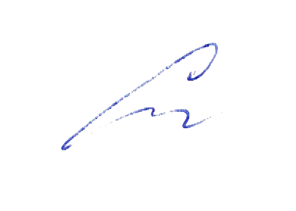 «30» августа 2019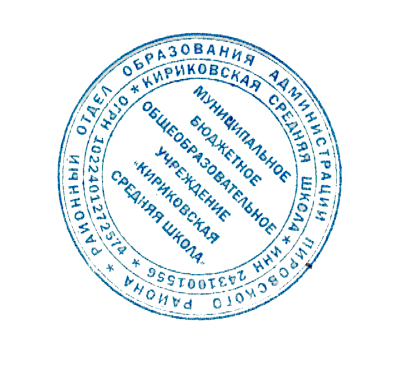 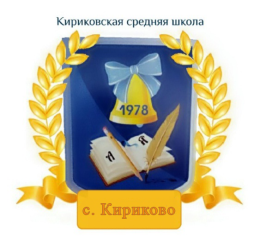 УТВЕРЖДАЮ:Директор муниципального бюджетного общеобразовательного учреждения «Кириковская средняя школа»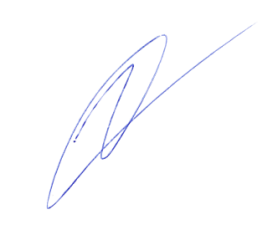 Ивченко О.В.________«30» августа 2019 года№Раздел Количество часов1 класс1 класс1 класс1Природная мастерская 112Пластилиновая мастерская43Бумажная мастерская 164Текстильная мастерская 2итогоитого332 класс2 класс2 класс1Художественная мастерская 102Чертёжная мастерская 83Конструкторская мастерская 94Рукодельная мастерская 7итогоитого343 класс3 класс3 класс1Информационная мастерская42Мастерская скульптора 53Мастерская рукодельницы 94Мастерская инженеров-конструкторов, строителей, декораторов 105Мастерская кукольника6итогоитого344класс4класс4класс1Информационный центр42Проект «Дружный класс»33Студия «Реклама»44Студия «Декор интерьера»55Новогодняя студия36Студия «Мода»87Студия «Подарки»38Студия «Игрушки»4итогоитого34№Тематическое планированиеКоличество часов Дата проведенияПриродная мастерскаяПриродная мастерскаяПриродная мастерскаяПриродная мастерская1Рукотворный и природный мир города.12.092Рукотворный и природный мир села.19.093На земле, на воде и ввоздухе.116.094Природа и творчество.Природные материалы.123.095Листья и фантазии.130.096Семена и фантазии.17.107Веточки и фантазии.114.108Фантазии из шишек,желудей, каштанов.121.102 четверть 2 четверть 2 четверть 2 четверть 9Композиция из листьев.Что такое композиция?111.1110Орнамент из листьев.Что такое орнамент?118.1111Природные материалы.Как их соединить?125.11Пластилиновая мастерскаяПластилиновая мастерская12Материалы для лепки.Что может пластилин?12.1213В мастерской кондитера. Как работает мастер?19.1214В море. Какие цвета и формы у морских обитателей?116.1215Наши проекты. Аквариум.123.123 четверть 3 четверть 3 четверть 3 четверть Бумажная мастерскаяБумажная мастерская16Мастерская Деда Мороза и Снегурочки.113.0117Наши проекты. СкороНовый год!120.0118Бумага. Какие у неёесть секреты?127.0119Бумага и картон. Какиесекреты у картона?13.0220Оригами. Как сгибать искладывать бумагу?110.0221Обитатели пруда. Какие секреты у оригами?117.0222Животные зоопарка.Одна основа, а сколькофигурок?12.0323Наша армия родная.116.034 четверть 4 четверть 4 четверть 4 четверть 24Ножницы. Что ты оних знаешь?130.0325Весенний праздник8 Марта. Как сделатьподарок-портрет?16.0426Шаблон. Для чего оннужен?113.0427Бабочки. Как изготовитьих из листа бумаги?120.0428Орнамент в полосе. Длячего нужен орнамент?127.0429Образы весны. Какиекраски у весны?118.0530Настроение весны. Что такое колорит?125.0531Праздники и традициивесны. Какие они?1Текстильная мастерскаяТекстильная мастерская32Мир тканей. Для чегонужны ткани?133Игла-труженица. Чтоумеет игла?1№Тематическое планированиеКоличество часовДата проведения Художественная мастерскаяХудожественная мастерскаяХудожественная мастерскаяХудожественная мастерская1Что ты уже знаешь?12.092Зачем художнику знать о тоне, форме и размере?19.093Какова роль цвета вкомпозиции?116.094Какие бывают цветочные композиции?123.095Как увидеть белое изображение на беломфоне?130.096Что такое симметрия? Как получить симметричные детали?27.1014.107Можно ли сгибать картон? Как? 121.102 четверть2 четверть2 четверть2 четверть8Как плоское превратить в объёмное?111.119Как согнуть картон покривой линии?118.11Чертёжная мастерскаяЧертёжная мастерская10Что такое технологические операции и способы?225.112.1211Что такое линейка ичто она умеет?19.1212Что такое чертёж и какего прочитать?116.1213Как изготовить несколько одинаковых прямоугольников.123.123 четверть3 четверть3 четверть3 четверть14Можно ли разметитьпрямоугольник поугольнику?113.0115Можно ли без шаблонаразметить круг?120.0116Мастерская Деда Мороза и Снегурочки.127.01Конструкторская мастерскаяКонструкторская мастерская17Какой секрет у подвижных игрушек?13.0218Как из неподвижной игрушки сделать подвижную?110.0219Ещё один способ сделать игрушку подвижной.117.0220Что заставляет вращаться винт-пропеллер?12.0321Можно ли соединить детали без соединительных материалов?116.034 четверть4 четверть4 четверть4 четверть22День защитника Отечества. Изменяется ли вооружение в армии?130.0323Как машины помогаютчеловеку?16.0424Поздравляем женщини девочек.113.0425Что интересного в работе архитектора?120.04Рукодельная мастерскаяРукодельная мастерская26Какие бывают ткани?127.0427Какие бывают нитки.Как они используются?118.0528Что такое натуральные ткани? Каковы их свойства?125.0529Строчка косого стежка.Есть ли у неё «дочки»? 230Как ткань превращается в изделие? Лекало.131Что узнали, чему научились.1№Тематическое планированиеКоличество часовДата проведенияИнформационная мастерскаяИнформационная мастерская1Вспомним и обсудим!15.092Знакомимся с компьютером.212.0919.093Компьютер — твой помощник126.09Мастерская скульптораМастерская скульптора4Как работает скульптор?Скульптура разныхвремён и народов.13.105Статуэтки.210.1017.106Рельеф и его виды. Какпридать поверхностифактуру и объём?124.102 четверть 2 четверть 2 четверть 2 четверть 7Конструируем из фольги.17.11Мастерская рукодельницы (швеи, вышивальщицы)Мастерская рукодельницы (швеи, вышивальщицы)8Вышивка и вышивание.214.1121.119Строчка петельногостежка.128.1110Пришивание пуговиц.15.1211Наши проекты. Подарок малышам «Волшебное дерево»112.1212История швейной машины.119.1213Секреты швейной машины.126.123 четверть 3 четверть 3 четверть 3 четверть 14Футляры.116.0115Наши проекты. Подвеска.123.01Мастерская инженеров-конструкторов, строителей, декораторовМастерская инженеров-конструкторов, строителей, декораторов16Строительство и украшение дома.130.0117Объём и объёмные формы. Развёртка.16.0218Подарочные упаковки.113.0219Конструирование из сложных развёрток.120.0220Модели и конструкции.227.025.0321Наши проекты. Парадвоенной техники.112.0322Наша родная армия.119.034 четверть 4 четверть 4 четверть 4 четверть 23Художник-декоратор.Филигрань и квиллинг.12.0424Художественные техники из креповой бумаги.19.04Мастерская кукольникаМастерская кукольника25Может ли игрушкабыть полезной.116.0426Театральные куклы-марионетки.123.0427Игрушка из носка.130.0428Игрушка-неваляшка..17.0529Проверим себя.114.0530Что узнали, чему научились.121.05№Тематическое планированиеКоличество часовДата проведенияИнформационный центрИнформационный центрИнформационный центрИнформационный центр1Вспомним и обсудим!15.092Информация. Интернет. 112.093Создание текста на компьютере. 119.094Создание презентаций.Программа Power Pоint. 126.09Проект «Дружный класс»Проект «Дружный класс»Проект «Дружный класс»Проект «Дружный класс»5Презентация класса Презентация класса 13.106Эмблема класса.110.107Папка «Мои достижения». 117.10Студия «Реклама»Студия «Реклама»Студия «Реклама»Студия «Реклама»8Реклама и маркетинг.124.102 четверть 2 четверть 2 четверть 2 четверть 9Упаковка для мелочей.17.1110Коробочка для подарка. 114.1111Упаковка для сюрприза. 121.11Студия «Декор интерьера»Студия «Декор интерьера»Студия «Декор интерьера»Студия «Декор интерьера»12Интерьеры разных времён. Художественнаятехника «декупаж».128.1113Плетёные салфетки.15.1214Цветы из креповойбумаги.112.1215Сувениры на проволочных кольцах.119.1216Изделия из полимеров. 126.123 четверть3 четверть3 четверть3 четвертьНовогодняя студияНовогодняя студияНовогодняя студияНовогодняя студия17Новогодние традиции.116.0118Игрушки из зубочисток.123.0119Игрушки из трубочекдля коктейля.130.01Студия «Мода»Студия «Мода»Студия «Мода»Студия «Мода»20История одежды и текстильных материалов.16.0221Исторический костюм.113.0222Одежда народов России.120.0223Синтетические ткани.127.0224Твоя школьная форма.15.0325Объёмные рамки.112.0326Аксессуары одежды.119.034 четверть4 четверть4 четверть4 четверть27Вышивка лентами.12.04Студия «Подарки»Студия «Подарки»Студия «Подарки»Студия «Подарки»28Плетёная открытка.19.0429День защитника Отечества.116.0430Весенние цветы.123.04Студия «Игрушки»Студия «Игрушки»Студия «Игрушки»Студия «Игрушки»31История игрушек. Игрушка-попрыгушка.130.0432Качающиеся игрушки.17.0533Подвижная игрушка«Щелкунчик».114.0534Игрушка с рычажныммеханизмом.121.05